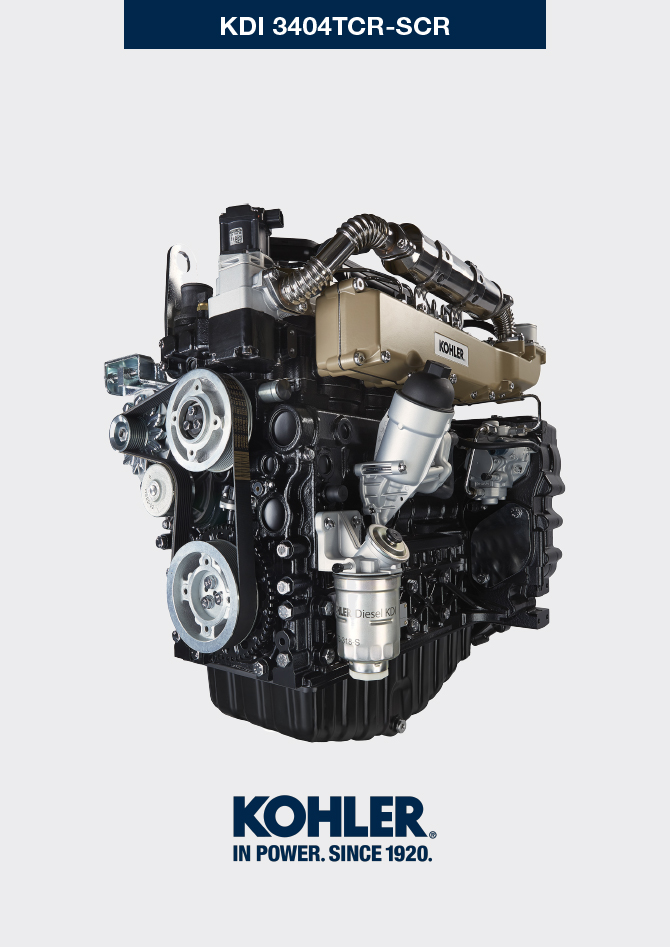 Information about failuresUseful information about failures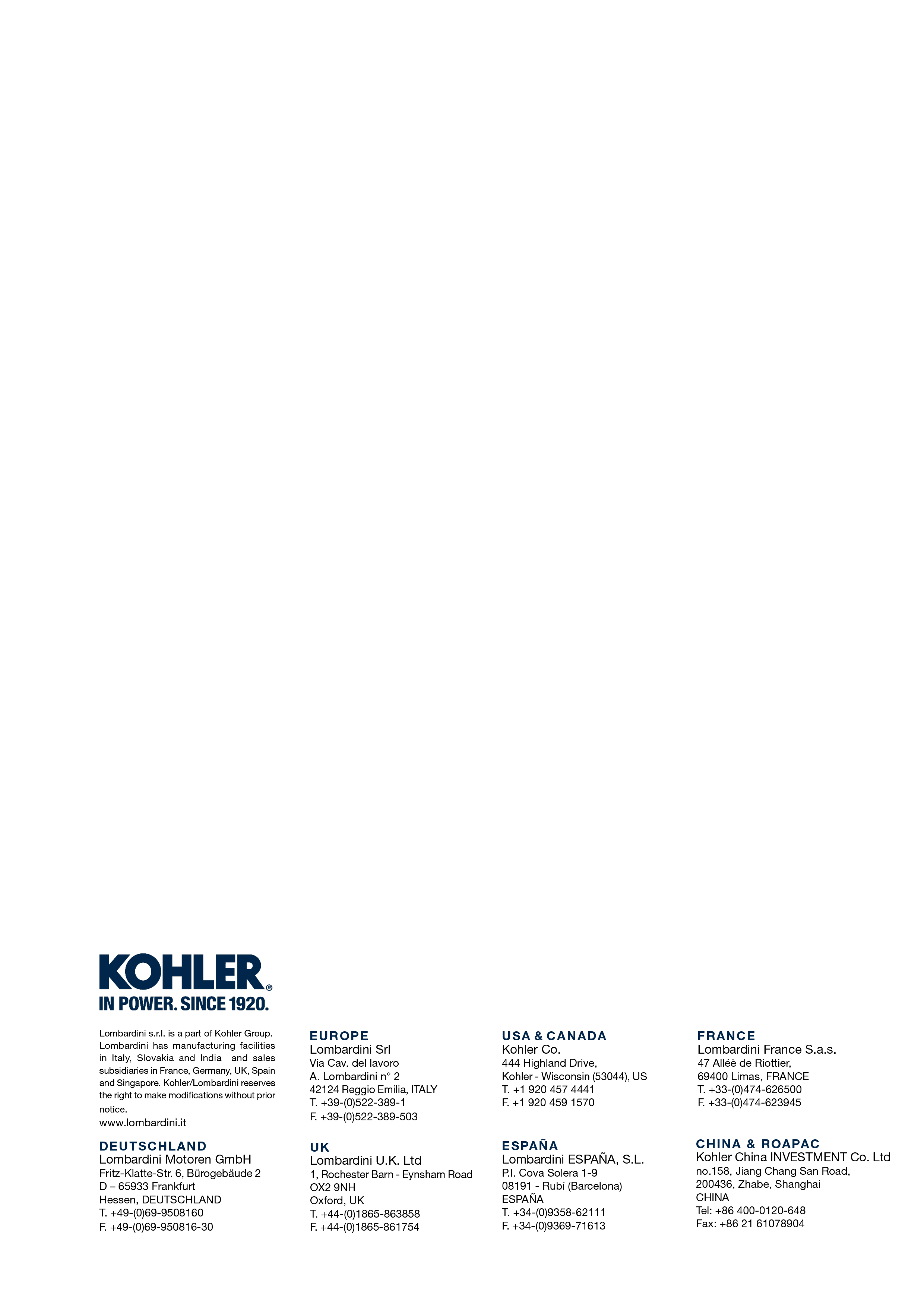 Information about failuresKDI 3404 TCR-SCR Owner Manual (REV. 03.5)This chapter contains information about the problems that may appear during engine operation with its causes and trouble shooting Tab. 7.2 .In some cases, you shall turn off the engine immediately to avoid further damage Tab. 7.1 .
7.17.2
In the event that the solutions proposed in Tab. 7.2 do not eliminate the trouble, contact a KOHLER authorized workshop